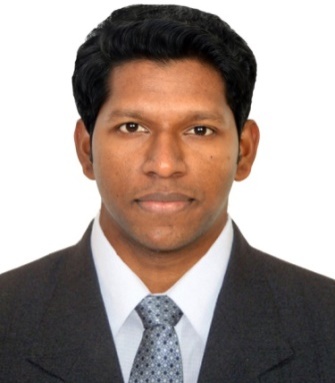 ArunD O B : 30-07-1990         Email: arun.379903@2freemail.com Nationality: IndianVisa Status: VisitObjectiveDiligent Civil Engineer having 5 years’ experience in building construction (3 years in GCC+ 2 Years inIndia).Autonomous worker committed to providing high-quality services, ability to work independently and as team member. Proficient in AutoCAD,3ds Max andMS Office and in possession of a Bachelor’s in Civil Engineering, moving forward to explore multi tasking and planning skillsEducation2007 – 2011 Calicut UniversityKeralaCivil EngineeringBachelor of Technology (B.tech)Other Certificate3ds-max and Interior Designing.Work ExperienceAug2016 –June 2017  TubalMaintanance&Contracting Company         Riyadh, Saudi Arabia CivilEngineerFeb 2014 –May 2016  Salutech Contracting                                                 Riyadh, Saudi Arabia Civil Engineer/ Planning EngineerThe company is active inthe constructionof buildings,workshopsand  Curtain wall, I am responsible forMake Proper Bids after feasible studies,calculation of  materials cost, the costforworkmanship,indirect cost,and overhead costNegotiation with material suppliers and make work more profitableScheduling the project works and monitoringPreparation of contract baseline schedule and revised schedule in coordination with project managerResponsible for all shop drawing,materials submission and take approval from the clientMaintaining the project planning records Quantity take-off and monthly invoice preparationConduct regular inspection and assess the work done by all the subcontractorsForecast problems as early as possibleRecords the daily progress and prepare daily,weekly,monthlyreport updatesWorking closely with all the levels of the management,engineers and field operation staffsEnsure that the project is executed by the planControlling resources to attain the organization goals,debugging problems and finding the way to overcome the critical situations  in the projectsCoordinating the handing over of the completed works to client and completion of the necessary rectification worksDec 2011 – Dec 2013AAY KAY Constructions,  KeralaSite EngineerThe company was active in railway construction works, I am responsible forEstablish,report and follow up all nonconformance activitiesConduct daily briefing with site team leaders to follow-up and report on the work progress in order to anticipate any possible delays with regards to planned tasksTeam leader in execution of worksPreparation of drawings as per actual site condition and make approval from the clientPreparation of Barbending schedules and Quantity SurveyingSurveying and leveling of the proposed project siteSupervision of works, and managing resourcesEnsure the availability of materials in site storeMaterial purchase orders Quantity take-off and invoice preparations for subcontractorsSubmission of Daily, weekly reports of development of work to Project EngineerIT skillAutoCADExcellentMs office (word,excel,powerpoint)          AdvanceMS Project                         intermediateLanguagesEnglish                                                    Advanced (Read, Write, Speak)Hindi                                                      Advanced (Read, Write, Speak)Arabic                                                      Beginner   (speak)